След като на Лора ѝ омръзна да играе със своята пинбол машина, сега тя си намери коренно различна игра за заместител. На новата машина се играе по следния начин: Вътрешността на машината е таблица с N реда и M колони (номерирани от горе надолу и от ляво надясно, с номерация започваща от 1). От ред номер 1 се пускат топчета, които падат под действие на гравитацията. Ред номер N е дъното на машината и там приключва всяко топче. Във вътрешността си машината има летви, които могат да променят движението на топче. Например машината може има вида: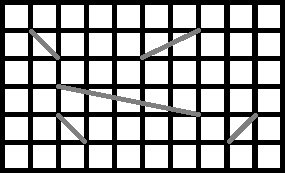 (фигурата отговаря на тестовия пример)	Летва номер i се намира на ред номер Xi, между колони Li и Ri включително. Допълнително за всяка летва имаме righti=1 ако ще бутне топче надясно (например най-горната лява летва на фигурата) или righti=0 ако ще бутне топче наляво (например най-долната дясна летва на фигурата).	Едно топче започва в първия ред и пада надолу под действие на гравитацията. Когато топчето достигне клетка, която е част от летва номер i, то тя го избутва до клетка (Xi, Li-1) ако righti=0, или до (Xi, Ri+1) ако righti=1, откъдето падането му продължава надолу до достигане на последния ред или друга летва. След приключване на падането на топче, всички летви които са променили посоката му на движение сменят ориентацията си (т.е. сменят променливата си righti от 0 към 1 или от 1 към 0).Гарантирано е, че между всеки две летви, които са на един ред, има поне 1 празна клетка, както и че първият и последният ред, както и първата и последната колона не съдържат летви.Когато топче приключи движението си в клетка (N, y), то към точките на играча се добавят Wy точки.За да тества различни стратегии, Лора има нужда от програма която да симулира играта. Понеже тя не се интересува от вътрешното състояние на машината, по зададено начално състояние и K пуснати топчета, програмата ви трябва да пресмята финалния резултат от играта (т.е. колко точки сумарно е спечелил играчът).Забележка: Всяко топче се пуска чак след като всички преди него са приключили движението си.ВходОт първия ред на файла machine.in се въвеждат числата N и M – съответно броя редове и броя колони в машината.На следващия ред се въвежда едно число P – броя летви.Следват P реда, всеки от които съдържа четирите числа описващи съответната летва – Xi, Li, Ri, righti, разделени с интервал.Следва ред с M стойности разделени с интервал – печалбата от падането на топчето във всяка колона. Стойността на i-та позиция в този ред съответства на Wi.Следва ред с единствено число K – броя пуснати топчета.Последния ред съдържа K числа разделени с интервал – номерата на колоните от които са пуснати топчетата. Топчетата са изредени в реда, в който са пуснати.ИзходНа единствен ред в изходния файл machine.out изведете едно число – точките спечелени след пускането на всички топчета.Ограничения3 ≤ N, M ≤ 100 0000 ≤ P ≤ 100 0002 ≤ Xi ≤ N-12 ≤ Li ≤ Ri ≤ M-1righti = 1 или righti = 00 ≤ Wi ≤ 1 000 000 0000 ≤ K ≤ 100 000Ограничение за време: 2 секОграничение за памет: 256 MBПримерен тест	ПоясненияПървото топче приключва в колона 8 и носи съответно 3 точки. Второто топче приключва в колона 2 (тъй като летвата на ред 4 е сменила посоката си заради първото топче) и носи съответно 2 точки. Третото топче не докосва летви и пада директно в колона 1 – носейки 1 точка. Последното топче отново пада в колона 8, носейки 3 точки, тъй като летвата на ред 4 е сменила посоката си два пъти (веднъж заради първото и веднъж заради второто топче). Общо 3+2+1+3 = 9 точки.Вход (machine.in)Изход (machine.out)6 1052 2 2 12 6 7 04 3 7 15 3 3 15 9 9 01 2 3 4 5 5 4 3 2 142 6 1 39